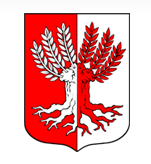 OPĆINA  GORNJA VRBAPOŠTOVANE VRBLJANKE I VRBLJANISUDJELUJTE SVOJIM PRIJEDLOZIMA U KREIRANJU OPĆINSKOG PRORAČUNA ZA 2019. GODINUNAVEDITE ŠTO SMATRATE PRIORITETNIM IZGRADITI I UREDITI U 2019. GODINI1.___________________________________2.___________________________________3.___________________________________4.___________________________________5.___________________________________Ovaj prijedlog možete dostaviti u:Općina Gornja Vrba, Braće Radić 1, Gornja Vrbaputem e-maila: opcina.gornja.vrba@sb.t-com.hr